Πληροφορίες: Χριστίνα Σαμαρά  	1123ΚΟΙΝ:	Πίνακας Αποδεκτών: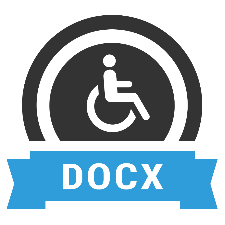 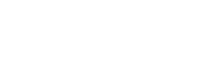 